Об утверждении муниципальной долгосрочной целевой программы «Энергосбережение и повышение энергетической эффективности на территории сельского поселения Тихвинский сельсовет на 2013-2015 годы»       В соответствии с Федеральным законом от 23.11.2009   № 261-ФЗ «Об Энергосбережении и о повышении энергетической эффективности и о внесении изменений в отдельные законодательные акты Российской Федерации», Постановлением администрации  сельского поселения Тихвинский сельсовет от 28.07.2008г.  № 23 «О порядке разработки, утверждения и реализации ведомственных   целевых   программ» администрация сельского поселенияПОСТАНОВЛЯЕТ:  1. Утвердить муниципальную долгосрочную целевую программу «Энергосбережение повышение энергетической эффективности на территории сельского поселения Тихвинский сельсовет на 2013-2015 годы».2. Установить, что в ходе реализации муниципальной долгосрочной целевой Программы «Энергосбережение и повышение энергетической эффективности на территории сельского поселения Тихвинский сельсовет на 2013-2015 годы» ежегодной корректировке подлежат мероприятия и объемы их финансирования с учетом возможностей средств бюджета поселения.3.Настоящее постановление подлежит официальному обнародованию.4.Контроль над выполнением постановления оставляю за собой.Глава администрации сельского поселенияТихвинский сельсовет:                                                          А.Г.Кондратов                                       ПРИЛОЖЕНИЕК постановлению администрации сельского поселения Тихвинский сельсовет от 03.12.2012г. № 40Муниципальная долгосрочная целевая программа«Энергосбережение и повышение энергетической эффективности на -территории сельского поселения Тихвинский сельсовет Добринского муниципального района Липецкой области на 2013-2015 годы»         ПАСПОРТМуниципальной долгосрочной целевой программы Энергосбережение и повышение энергетической эффективности на территории сельского поселения Тихвинский сельсовет на 2013-2015 годы»Раздел 1. Содержание проблемы и обоснование необходимости ее решенияпрограммными методами.Программа энергосбережения - это единый комплекс организационных и технических мероприятий, направленных на экономически обоснованное потребление энергоресурсов, и является фундаментом планомерного снижения затратной части тарифов.В апреле 1996г. был принят федеральный Закон "Об энергосбережении", являющийся основным документом по реализации политики энергосбережения.При существующем уровне энергоемкости экономики и социальной сферы муниципального образования дальнейшие изменения стоимости топливно-энергетических и коммунальных ресурсов приведут к снижению эффективности бюджетных расходов, вызванному ростом доли затрат на оплату коммунальных услуг в общих затратах на муниципальное управление.Для   решения   проблемы   необходимо   осуществление   комплекса   мер   по интенсификации энергосбережения, которые заключаются в разработке, принятии и реализации срочных согласованных действий по повышению энергетической эффективности при производстве, передаче и потреблении энергии и ресурсов других видов на территории сельского поселения Тихвинский сельсовет.Основным инструментом управления энергосбережением является программно-целевой метод, предусматривающий разработку, принятие и исполнение муниципальных целевых программ энергосбережения.В предстоящий период на территории муниципального образования должны быть выполнены установленные Законом требования в части управления процессом энергосбережения, в том числе:-	применение энергосберегающих технологий при проектировании, строительстве, реконструкции и капитальном ремонте объектов капитального строительства;проведение энергетических обследований;учет энергетических ресурсов;ведение энергетических паспортов;ведение топливно-энергетических балансов;нормирование потребления энергетических ресурсов.Необходимость решения проблемы энергосбережения программно-целевым методом обусловлена следующими причинами:Невозможностью комплексного решения проблемы в требуемые сроки за счет использования действующего рыночного механизма;Комплексным характером проблемы и необходимостью координации действий по ее решению.Повышение эффективности использования энергии и других видов ресурсов требует координации действий поставщиков и потребителей ресурсов.В силу преимущественно монопольного характера рынка энергии и других коммунальных ресурсов без участия органа местного самоуправления баланс в отношениях поставщиков и потребителей ресурсов будет смещен в пользу поставщиков.3.	Необходимостью обеспечить выполнение задач социально-экономического
развития, поставленных на федеральном, региональном и местном уровне.Принятый Федеральный закон от 23.11.2009 № 261-ФЗ «Об энергосбережении и о повышении энергетической эффективности и о внесении изменений в отдельные законодательные акты Российской Федерации» является основным документом, определяющим задачи долгосрочного социально-экономического развития в энергетической сфере, и прямо указывает, что мероприятия по энергосбережению и эффективному использованию энергии должны стать обязательной частью муниципальных программ.В настоящее время создание условий для повышения эффективности использования энергии и других видов ресурсов становится одной из приоритетных задач социально-экономического развития сельского поселения Тихвинский сельсовет.Раздел 2. Основные цели и задачи, сроки реализации Программы.Основными целями Программы являются повышение энергетической эффективности при производстве, передаче и потреблении энергетических ресурсов в сельском поселении Тихвинский  сельсовет за счет снижения в 2015 году удельных показателей энергоемкости и энергопотребления предприятий и организаций на 10 процентов, создание условий для перевода экономики и бюджетной сферы муниципального образования на энергосберегающий путь развития.Для достижения поставленных целей в ходе реализации Программы органу местного самоуправления необходимо решить следующие задачи:2.1 Проведение комплекса организационно-правовых мероприятий по управлению энергосбережением, в том числе создание системы показателей, характеризующих энергетическую    эффективность    при    производстве,    передаче    и    потреблении энергетических ресурсов, их мониторинга, а также сбора и анализа информации об энергоемкости экономики территории.Для этого в предстоящий период необходимо:создание муниципальной нормативной базы и методического обеспечения  • энергосбережения, в том числе:разработка и принятие системы муниципальных нормативных правовых актов, стимулирующих энергосбережение;разработка, утверждение и внедрение примерных форм договоров на поставку топливно-энергетических и коммунальных ресурсов, направленных на стимулирование энергосбережения;-	создание системы нормативно-методического обеспечения эффективного использования энергии и ресурсов, включая разработку норм освещения, стимулирующих применение энергосберегающих осветительных установок и решений;-	подготовка кадров в области энергосбережения;2.2.	Запрет на применение не энергосберегающих технологий при модернизации,
реконструкции и капитальном ремонте основных фондов.Для- решения данной задачи необходимо при согласовании проектов строительства, реконструкции, капитального ремонта, а также при приемке объектов капитального строительства ввести в практику применение требований по ресурсному энергосбережению.2.3.	Проведение энергоаудита, энергетических обследований, ведение
энергетических паспортов.Для выполнения данной задачи необходимо организовать работу по:-	проведению энергетических обследований, составлению энергетических паспортов (в соответствии с утверждёнными Правительством РФ требованиями);2.4.	Обеспечение учета всего объема потребляемых энергетических ресурсов.
Для этого необходимо оснастить приборами учета коммунальных ресурсов иустройствами регулирования потребления тепловой энергии орган местного самоуправления, муниципальные казенные учреждения и перейти на расчеты между организациями муниципальной бюджетной сферы и поставщиками коммунальных ресурсов только по показаниям приборов учета.2.5.	Организация ведения топливно-энергетических балансов.Для выполнения этой задачи необходимо обеспечить ведение топливно-энергетических балансов органа местного самоуправления, муниципальными казенными учреждениями, а также организациями, получающими поддержку из бюджета.2.6.	Нормирование и установление обоснованных лимитов потребления
энергетических ресурсов.Для выполнения данной задачи необходимо:-	разработать методику нормирования и установления обоснованных нормативов и лимитов энергопотребления;Программа реализуется в 2013-2015 годах.Раздел 3. Система программных мероприятий, ресурсное обеспечение ПрограммыВ соответствии с требованиями Закона от 23.11.2009 №261-ФЗ, начиная с 1 января 2010 года, бюджетные учреждения обязаны обеспечить снижение в сопоставимых условиях объема потребленных ими воды, дизельного и иного топлива, мазута, природного газа, тепловой энергии, электрической энергии, угля в течение 5 лет не менее чем на 15 процентов от объема, фактически потребленного ими в 2009 году каждого из указанных ресурсов, с ежегодным снижением такого объема не менее чем на 3 процента. Поэтому одним из приоритетных направлений энергосбережения и повышения энергетической эффективности в сельском поселении Тихвинский сельсовет является проведение мероприятий, обеспечивающих снижение энергопотребления и уменьшение бюджетных средств, направляемых на оплату энергетических ресурсов.В сельском поселении Тихвинский сельсовет сохранилась система лимитирования потребления энергии, воды, газа. За период с 2005 по 2010 годы лимиты потребления энергоресурсов в натуральном выражении увеличились по электроэнергии и газу, уменьшились по воде ( в связи с установкой приборов учета).Основными потребителями электроэнергии в учреждениях являются: осветительные приборы, насосы систем отопления, системы вентиляции и кондиционирования, оргтехника.1.	Основным из приоритетных направлений повышения энергетической
эффективности является проведение мероприятий, обеспечивающих снижение
потребления электроэнергии. Мероприятиями по реализации данного направления в
муниципальных учреждениях являются:проведение обязательных энергетических обследований с разработкой комплекса мероприятий по энергосбережению;завершение оснащения приборами учета электроэнергии;внедрение автоматизированных систем учета;разработка обоснованных лимитов на потребление электроэнергии;сокращение потребления электрической мощности за счет внедрения альтернативных источников энергии;прекращение закупки ламп накаливания для освещения зданий;закупка и установка энергосберегающих ламп и светильников для освещения зданий и сооружений, в том числе светодиодных светильников и прожекторов;установка датчиков движения и освещенности на осветительных приборах в местах общего пользования внутри зданий и наружном освещении;пропаганда и методическая работа по вопросам энергосбережения.2.	Основными направлениями повышения энергоэффективности являются меры,
обеспечивающие снижение потерь воды в процессе ее передачи. Мероприятиями по
реализации данного направления являются:энергетические обследования и завершение оснащения приборами учета воды; разработка обоснованных лимитов потребления воды; пропаганда и методическая работа по вопросам энергосбережения; внедрение автоматизированных систем учета воды;Раздел 4. Нормативное обеспечениеРазвитие нормативной правовой и методической базы энергоэффективности и энергосбережения обусловлено тем объемом полномочий, который предоставлен субъектам Российской Федерации согласно Федеральному закону от 23.11.2009 №261-ФЗ, и призвано обеспечить проведение политики энергосбережения и повышения энергоэффективности на территории сельского поселения Тихвинский сельсовет .Приоритетными направлениями совершенствования нормативной правовой и методической базы энергоэффективности и энергосбережения в поселении являются:совершенствование полномочий органов исполнительной власти в сфере энергосбережения и повышения энергетической эффективности;разработка порядка организации проведения энергетического обследования частных жилых, многоквартирных домов и помещений жилищного фонда поселения;разработка   перечня   обязательных   мероприятий   по   энергосбережению   и повышению энергетической эффективности в отношении общего имущества собственников помещений в многоквартирном доме;разработка нормативной правовой и методической базы информационного обеспечения мероприятий по энергетической эффективности и энергосбережению;Раздел 5. Механизм реализации, организация управления и контроль за ходом реализации Программы.Руководителем Программы является Администрация сельского поселения Тихвинский  сельсовет, которая несет ответственность за текущее управление реализацией Программы и ее конечные результаты, рациональное использование выделяемых на ее выполнение финансовых средств, определяет формы и методы управления реализацией Программы.Реализация мероприятий Программы осуществляется на основе:муниципальных контрактов (договоров), в соответствии с Федеральным законом от 21.07.2005 № 94-ФЗ «О размещении заказов на поставки товаров, выполнение работ, оказание услуг для государственных и муниципальных нужд»;Муниципальный заказчик Программы с учетом выделяемых на реализацию Программы финансовых средств ежегодно уточняет целевые показатели и затраты по мероприятиям Программы, механизм реализации Программы и состав ее исполнителей в докладе о результатах и основных направлениях деятельности главных распорядителей средств местного бюджета в установленном порядке.Отчет о ходе работ по Программе должен содержать:сведения о результатах реализации Программы за отчетный год;данные о целевом использовании и объемах привлеченных средств бюджетов всех уровней и внебюджетных источников;сведения о соответствии результатов фактическим затратам на реализацию Программы;сведения о соответствии фактических показателей реализации Программы показателям, установленным докладом о результативности;информацию о ходе и полноте выполнения мероприятий Программы; оценку эффективности результатов реализации Программы.Отчеты о ходе работ по Программе по результатам за год и за весь период действия Программы подготавливает муниципальный, заказчик Программы и вносит соответствующий проект постановления Администрации сельского поселения Тихвинский сельсовет в соответствии с Регламентом Администрации сельского поселения Тихвинский сельсовет.Отчеты о ходе работ по Программе по результатам за год и за весь период действия Программы подлежат утверждению постановлением Администрации сельского поселения Тихвинский сельсовет не позднее одного месяца до дня внесения отчета об исполнении бюджета сельского поселения Тихвинский сельсовет.Раздел 6. Оценка социально-экономической эффективности реализации ПрограммыВ ходе реализации Программы планируется достичь следующих результатов:-	наличия в органе местного самоуправления, муниципальных казенных учреждениях:энергетических паспортов; топливно-энергетических балансов; актов энергетических обследований;установленных нормативов и лимитов энергопотребления;-	снижения относительных затрат местного бюджета на оплату коммунальных ресурсов.Реализация программных мероприятий даст дополнительные эффекты в виде:-	формирования действующего механизма управления потреблением топливно-энергетических ресурсов и сокращение бюджетных затрат на оплату коммунальных ресурсов;- снижения затрат на энергопотребление организаций бюджетной сферы, населения и муниципальными образованиями в результате реализации энергосберегающих мероприятий;Повышение эффективности использования энергоресурсов, развитие всех отраслей экономики по энергосберегающему пути будет происходить в том случае, если в каждой организации и каждом домохозяйстве будут проводиться мероприятия по энергосбережению.Для исключения негативных последствий реализации таких мероприятий все организационные, правовые и технические решения в этом направлении должны обеспечивать комфортные условия жизнедеятельности человека, повышение качества и уровня жизни населения, развитие экономики и социальной сферы на территории муниципального образования.Выполнение программы позволит обеспечить более комфортные условия проживания населения сельского поселения Тихвинский сельсовет путем повышения качества предоставляемых коммунальных услуг и сокращение теплоэнергоресурсов. Повысить безопасность эксплуатации и надежность работы оборудования благодаря переходу на менее энергоемкое оборудование. Сократить потребление энергетических | ресурсов в результате снижения потерь в процессе производства и доставки услуг потребителям. Обеспечить более рациональное использование водных ресурсов. Улучшить   экологическое   и   санитарно-эпидемиологическое   состояние   территории.Приложение 1                                                                 к муниципальной долгосрочной целевой программе«Энергосбережение и повышение энергетической эффективностина территории сельского поселения Тихвинский сельсовет на 2013-2015 годы»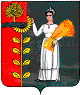 ПОСТАНОВЛЕНИЕАДМИНИСТРАЦИИ СЕЛЬСКОГО ПОСЕЛЕНИЯ ТИХВИНСКИЙ СЕЛЬСОВЕТ ДОБРИНСКОГО МУНИЦИПАЛЬНОГО РАЙОНА    ЛИПЕЦКОЙ ОБЛАСТИРОССИЙСКОЙ ФЕДЕРАЦИИПОСТАНОВЛЕНИЕАДМИНИСТРАЦИИ СЕЛЬСКОГО ПОСЕЛЕНИЯ ТИХВИНСКИЙ СЕЛЬСОВЕТ ДОБРИНСКОГО МУНИЦИПАЛЬНОГО РАЙОНА    ЛИПЕЦКОЙ ОБЛАСТИРОССИЙСКОЙ ФЕДЕРАЦИИПОСТАНОВЛЕНИЕАДМИНИСТРАЦИИ СЕЛЬСКОГО ПОСЕЛЕНИЯ ТИХВИНСКИЙ СЕЛЬСОВЕТ ДОБРИНСКОГО МУНИЦИПАЛЬНОГО РАЙОНА    ЛИПЕЦКОЙ ОБЛАСТИРОССИЙСКОЙ ФЕДЕРАЦИИ03.12.2012гД.Большая Плавица№ 40Наименование ПрограммыМуниципальная        долгосрочная        целевая        программа
«Энергосбережение и повышение энергетической эффективности
на территории   сельского поселения Тихвинский сельсовет на
2013-2015 годы» (далее - Программа)	Основание для разработки программыФедеральный закон от 06.10.2003 года № 131-ФЗ «Об общих принципах организации местного самоуправления в Российской Федерации»;Федеральный закон от 23.11.2009 № 261-ФЗ «Об энергосбережении и о повышении энергетической эффективности и о внесении изменений в отдельные законодательные акты Российской Федерации»Устав сельского поселения Тихвинский сельсовет, Постановление
администрации сельского поселения Тихвинский сельсовет от
28.07.2008 № 23 «О порядке разработки, утверждения и
реализации ведомственных   целевых   программ»Муниципальный заказчик ПрограммыАдминистрация сельского поселения Тихвинский сельсоветРазработчик ПрограммыАдминистрация сельского поселения Тихвинский сельсоветИсполнители мероприятий Программы:Администрация сельского поселения Тихвинский сельсовет Основные цели Программы-улучшение качества жизни и благосостояния населения сельского поселения Тихвинский сельсовет-совершенствование нормативных и правовых условий для поддержки энергосбережения и повышения энергетической эффективности;-лимитирование и нормирование энергопотребления в бюджетной сфере;-широкая пропаганда энергосбережения;-повышение    эффективности    использования    энергетических ресурсов сельского поселения Тихвинский сельсовет; -снижение финансовой нагрузки на бюджет за счет сокращения платежей за воду, топливо и электрическую энергию;Основные задачи-модернизация объектов коммунальной инфраструктурыСИСТЕМАПРОГРАММНЫХ МЕРОПРИЯТИЙ                                         муниципальной долгосрочной целевой программы «Энергосбережения иповышения  энергетической эффективности на территории сельского поселения Тихвинский сельсовет на 2013-2015 годы»СИСТЕМАПРОГРАММНЫХ МЕРОПРИЯТИЙ                                         муниципальной долгосрочной целевой программы «Энергосбережения иповышения  энергетической эффективности на территории сельского поселения Тихвинский сельсовет на 2013-2015 годы»СИСТЕМАПРОГРАММНЫХ МЕРОПРИЯТИЙ                                         муниципальной долгосрочной целевой программы «Энергосбережения иповышения  энергетической эффективности на территории сельского поселения Тихвинский сельсовет на 2013-2015 годы»СИСТЕМАПРОГРАММНЫХ МЕРОПРИЯТИЙ                                         муниципальной долгосрочной целевой программы «Энергосбережения иповышения  энергетической эффективности на территории сельского поселения Тихвинский сельсовет на 2013-2015 годы»СИСТЕМАПРОГРАММНЫХ МЕРОПРИЯТИЙ                                         муниципальной долгосрочной целевой программы «Энергосбережения иповышения  энергетической эффективности на территории сельского поселения Тихвинский сельсовет на 2013-2015 годы»СИСТЕМАПРОГРАММНЫХ МЕРОПРИЯТИЙ                                         муниципальной долгосрочной целевой программы «Энергосбережения иповышения  энергетической эффективности на территории сельского поселения Тихвинский сельсовет на 2013-2015 годы»СИСТЕМАПРОГРАММНЫХ МЕРОПРИЯТИЙ                                         муниципальной долгосрочной целевой программы «Энергосбережения иповышения  энергетической эффективности на территории сельского поселения Тихвинский сельсовет на 2013-2015 годы»СИСТЕМАПРОГРАММНЫХ МЕРОПРИЯТИЙ                                         муниципальной долгосрочной целевой программы «Энергосбережения иповышения  энергетической эффективности на территории сельского поселения Тихвинский сельсовет на 2013-2015 годы»СИСТЕМАПРОГРАММНЫХ МЕРОПРИЯТИЙ                                         муниципальной долгосрочной целевой программы «Энергосбережения иповышения  энергетической эффективности на территории сельского поселения Тихвинский сельсовет на 2013-2015 годы»№ п/пНаименование мероприятийОтветственныеФинансовые затраты в действующих ценах соответствующих лет(тыс.руб)Финансовые затраты в действующих ценах соответствующих лет(тыс.руб)Финансовые затраты в действующих ценах соответствующих лет(тыс.руб)Финансовые затраты в действующих ценах соответствующих лет(тыс.руб)Финансовые затраты в действующих ценах соответствующих лет(тыс.руб)Ожидаемые результаты, экономическаяэффективность:№ п/пНаименование мероприятийОтветственныеисточник финансированиявсегов том числе по годамв том числе по годамв том числе по годамОжидаемые результаты, экономическаяэффективность:№ п/пНаименование мероприятийОтветственныеисточник финансированиявсего201320142015Ожидаемые результаты, экономическаяэффективность:1234567891.Разработка графикаобязательныхэнергетическихобследованиймуниципальныхучрежденийАдминистрация сельского поселения Тихвинский сельсоветНе требуется финансирование---Упорядочение,проведения .'обязательныхэнергетических обследований2Пропаганда          и методическая работа по вопросам энергосбереженияАдминистрациясельскогопоселенияТихвинский сельсоветНе требуется финансирование---3Назначение ответственных     за энергосбережение в учреждениях        и организацияхАдминистрациясельскогопоселенияТихвинскийсельсоветНе требуется финансирование---4Постоянный контроль,      технический                и финансовый     учет эффекта            от внедрения   энергосберегающих мероприятий       по энергосервисным договорамАдминистрациясельскогопоселенияТихвинскийсельсоветНе требуется финансирование---5Замена          лампАдминистрацияБюджет45,020,015,010,0Уменьшениенакаливания       на энергосберегающие, (поэтапная   замена люминесцентных ламп,   ламп   ДРЛ, ДНаТ                на энергосберегающие, в                    т.ч. светодиодные). сельского поселенияТихвинский сельсоветсельского поселения Тихвинский  сельсоветпотребления и электроэ нергиина освещение на 30-40%  6Замена окон на пластиковые стеклопакеты в ДКАдминистрация сельского поселения Тихвинский сельсоветБюджет сельского поселения Тихвинский сельсовет100,050,050,07Установка частотника преобразователя на скважине  в с.ТихвинкаАдминистрация сельскогопоселения ТихвинскийсельсоветБюджет сельского поселения Тихвинский  сельсовет150,0150,08Установка частотника преобразователя на скважине в с.БоровскоеАдминистрация сельскогопоселения ТихвинскийсельсоветБюджет сельского поселения Тихвинский  сельсовет150,0150,0